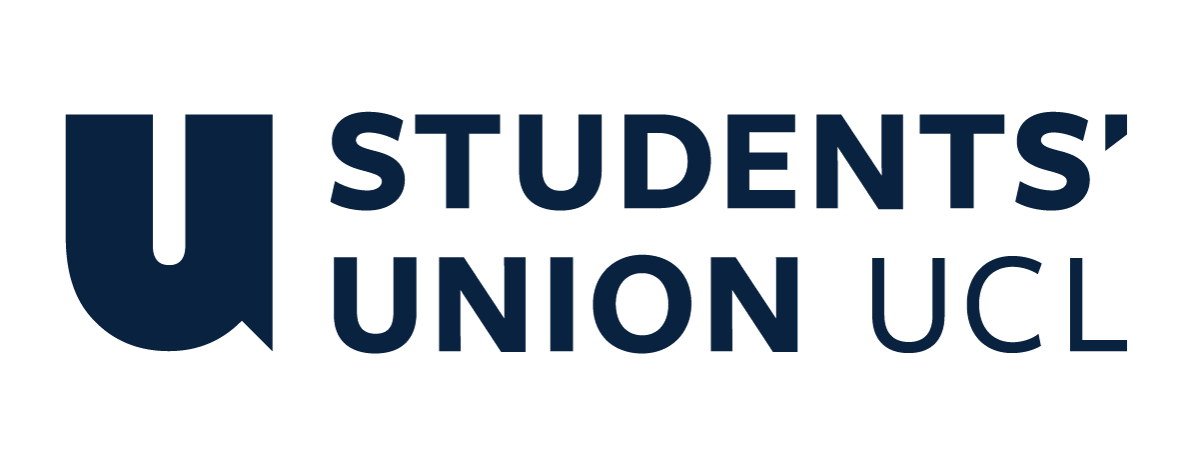 The Constitution of Students’ Union UCL Filipino Society NameThe name of the club/society shall be Students’ Union UCL Filipino Society.The club/society shall be affiliated to Students’ Union UCL.Statement of IntentThe constitution, regulations, management and conduct of the club/society shall abide by all Students’ Union UCL policy, and shall be bound by the Students’ Union UCL Memorandum & Articles of Association, Byelaws, Club and Society Regulations and the club and society procedures and guidance – laid out in the ‘how to guides’.The club/society stresses that it abides by Students’ Union UCL Equal Opportunities Policies, and that club/society regulations pertaining to membership of the club/society or election to the club/society shall not contravene this policy.The Club and Society Regulations can be found on the following webpage: http://studentsunionucl.org/content/president-and-treasurer-hub/rules-and-regulations.The Society CommitteePresidentThe president’s primary role is laid out in section 5.7 of the Club and Society Regulations.TreasurerThe treasurer’s primary role is laid out in section 5.8 of the Club and Society Regulations.Vice President
 3.3 The Vice-President’s role consists of the following: 3.3.1 Assisting the President in carrying out his/her primary role.
	3.3.2 Chairing the AGM and/or EGMs when the President is not present. 3.3.3 Carrying 		out administrative work: maintaining and distributing the Filipino Society newsletter, 		assisting with social media posts, hosting social/cultural event etc... Publicity and Marketing Officer
3.4 The Publicity and Marketing Officer’s role consists of the following: 3.4.1 Producing promotional materials for the Society events (e.g. banners, leaflets, 		social media). 3.4.2 Liase with other committee members on regular UCL Filipino Society social media 		updates. Welfare Officer
3.4 The Welfare Officer’s role consists of the following: 3.6.1 Controlling welfare funds.
 	3.6.2 Organising welfare awareness events.
 	3.6.3 Advertise themselves as a point of contact for all students in the society and sign-		post to possible professional contacts in the university where necessary. Community Outreach Officer
 3.5 The Community Outreach Officer’s role consists of the following: 3.5.1 Link society members with external volunteering opportunities.
	3.5.2 Liasing with the president when contacting external Filipino communities.
 	3.5.3 To have the role of strengthening ties with external groups and other charitable 		organizations within the UK or the Philippines. Cultural Representative 3.6  The Cultural Representative’s role consists of the following: 3.6.1 To plan and maintain a Cultural Events Calendar throughout the academic year.
 	3.6.2 Be the main point of contact when hosting or planning a cultural event. 3.6.3 To 		have the role of strengthening ties with other cultural societies within or outside of 		UCL, external groups and individuals as well as academics that are dedicated to 			representing Philippine culture and identities, whether in the UK or the Philippines.3.7  Management of the club/society shall be vested in the club/society committee which shall endeavour to meet regularly during term time (excluding college reading weeks) to organise and evaluate the club/society activities. 						3.8  The committee members will perform the roles as described in section 5 of the Students’ Union UCL Club and Society Regulations. 3.9  Committee members are elected to represent the interests and well-being of club/society members and are able to be held to account. If club/society members are not satisfied by the performance of their representative officers they may call for a motion of no-confidence in line with the Students’ Union UCL Club and Society Regulations. Terms, Aims and ObjectivesThe club/society shall hold the following as its aims and objectives.The club/society shall strive to fulfil these aims and objectives in the course of the academic year as its commitment to its membership.The core activities of the club/society shall be: 4.3.1 Annual welcome Meet and Greet event (typically held during Fresher’s Week) – 		informing potential members about plans for the society within the academic year.
	 4.3.2 To host tagalog and other Philippine dialect language classes. 4.3.3 Cultural events that increase Filipino cultural awareness; i.e. trips to museums with 	exhibitions on Filipino art, music, dance, etc. and trips to establishments, communities, 		which show off traditional food, drink and hospitality. In addition, the club/society shall also strive to organise other activities for its members where possible: 							Collaboration with other Filipino societies in other universities – to help expand the Filipino network in the UK and abroad. 						Collaborating with charities that aim to help Filipino organisations, both abroad and within the UK.							To host talks with prominent figures, groups, organisations from the Philippines and Filipinos within the UK. 							To work on providing society members volunteering opportunities for such charities, groups and organisations. 					This constitution shall be binding on the club/society officers, and shall only be altered by consent of two-thirds majority of the full members present at a club/society general meeting. The Activities Executive shall approve any such alterations. This constitution has been approved and accepted as the Constitution for the Students’ Union UCL Filipino Society. By signing this document the president and treasurer have declared that they have read and abide by the Students’ Union UCL Club and Society Regulations.President name:Sammy SantosPresident signature: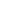 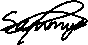 Date:27/06/2023Treasurer name:Ged PacionTreasurer signature: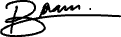 Date:27/06/23